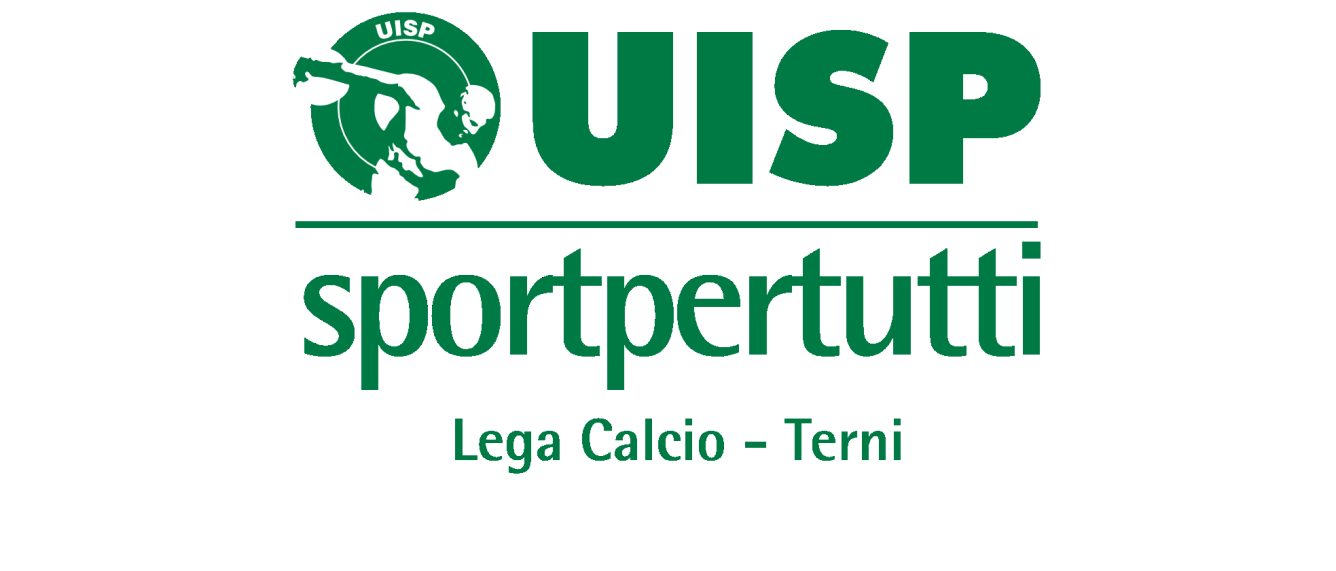 COMUNICATO UFFICIALE N. 19DEL GIORNO 29/02/2016TORNEO INTERPROVINCIALE UISPBIANCAFARINA AUTOSCUOLA ASSICURAZIONI 2015/2016I comunicati ufficiali della Lega  Calcio Ternisono presenti sul sito internet:  www.uisp.it/terniSede:  Via Brodolini, 10/a – 05100 Terni  Tel. 0744/288187  Fax  0744/227678E-mail   terni@uisp.it    sito internet  www.uisp.it/terniOrario ufficio:  dal lunedì al venerdì ore 8,30 – 12,30l'apertura pomeridiana è subordinata previo accordi con la Seg. Uisp Lorena 33321343296^ giornata ritornoCLASSIFICA                                *UN PUNTO DI PENALIZZAZIONEDISCIPLINA di GiornataAMMONITIDIFFIDATI DI GIORNATADIFFIDATI giornate precedentiAMMENDE7^ GIORNATA RITORNO            RIPOSA: RISTORANTE AMERINOSi comunica che la scelta degli impianti ove vengono svolte le gare del Torneo di calcio di Amelia non ricade sul Comitato Territoriale di Terni, bensì sulla organizzazione stessa; l'amministrazione degli impianti è poi ovviamente deputata ai gestori degli stessi.N.B. COMUNICAZIONE ALLE SOCIETA’Si invitano le società partecipanti al “Torneo Interprovinciale di Amelia” a redigere scrupolosamente le liste gara con i nominativi dei giocatori e dirigenti che dovranno coincidere con quelli dei cartellini, pena la comminazione delle ammende di cui alla Normativa Generale della Lega Calcio Uisp.IL PRESENTE COMUNICATO SI COMPONE DI  N.4  PAGINEPUBBLICATO ED AFFISSO ALL’ALBO DEL COMITATO ORGANIZZATORE IL GIORNO  29/02/2016IL PRESIDENTE LEGA CALCIO                                             IL GIUDICE SPORTIVO         GRAZIANO MORINI                                                        AVV. FRANCESCO ALLEGRETTI                                                                                                 Supplente SANDRO BACCARELLIRIST. AMERINORIST. LA CAVALLERIZZA1 - 4SUCCHIARELLI CRISTIAN 1ANGELUCCI PIERPAOLO 1BIANCAFARINA GIANLUCA 1DE SANTIS LEONARDO 1FILIBERTI MATTEO 1ASD SAMBUCETOLERISTORANTE MONTENERO4 - 6MORELLI FRANCESCO 2MAZZOLI TOMMASO 3CANEPONE GIACOMO 1BERNARDINI ALESSANDRO 1PIANTONI DANIELE 1MINCIARELLI NICOLO’ 1STAKHOV VALERIAN 1FORTIS MORREAS CAPITONE4 - 4CAPRINI SERGIO 2REGGI DAVIDE 2MONTINI MARCO 1ACCORRONI MICHAEL 2FERRI ROBERTO 1CIRC. SP. ARCI LA QUERCIAEGIZI ARREDAMENTI6 - 2ZERINI SIMONE 2MUNDO RAFFAELE 1STOIADINOVICH LUIGI 2CARSILI LEONARDO 1LEONETTI MARCO 1BIAGETTI FABIANO 1AVIGLIANO GALAXYI RANGERS RINV.FRAVI’S SPORT & FRIENDSREAL MENTEPAZZI6 - 5KEITA MUSA 2ANTONELLI DANIELE 2SILVESTRELLI ALBERTO 1GAZZANI ALESSIO 1MASSACCESI RICCARDO 1PERSICHETTI GIULIO 1HOXHA ELTON 1FIORENTINI DANIELE 1FONTANA LORENZO 1RIPOSA  BAR IL CHICCO D’ORORIPOSA  BAR IL CHICCO D’ORORIPOSA  BAR IL CHICCO D’ORORIST. MONTENERO0EGIZI ARREDAMENTI0RIST. AMERINO0BAR IL CHICCO D’ORO0I RANGERS0AVIGLIANO GALAXY0FRAVI’S  SPORT & FRIENDS1ASD SAMBUCETOLE1RIST. LA CAVALLERIZZA1CIRC. SP. ARCI LA QUERCIA1AS CAPITONE1REAL MENTEPAZZI2FORTIS MORRE3COSTANTINI FILIPPOASD SAMBUCETOLENATALIZI SIMONEFORTIS MORRECASCIOLI CRISTIANOCIRC. SP. ARCI LA QUERCIAFIORENTINI DANIELEREAL MENTEPAZZIPEROTTI LORENZO AS CAPITONEMORETTI SAMUELEFORTIS MORRESERANGELI FRANCESCOFORTIS MORREHOXA ELTONFRAVI’S SPORT & FRIENDSANTONELLI DANIELEREAL MENTEPAZZICECCARELLI GIANLUCAAS CAPITONEPENNAZZI NICOLAASD SAMBUCETOLEFEDELE CRISTIANBAR IL CHICCO D’OROFEDELE MATTEOBAR IL CHICCO D’OROMANNI ALESSANDROCIRC. SP. ARCI LA QUERCIACARSILI LEONARDOEGIZI ARREDAMENTIGJOKA PARLINDFORTIS MORREBERTOLDI MICHELEFORTIS MORRECAPORALI ANDREAFORTIS MORREFIUMI EMILIO FORTIS MORRE STANZIAL SIMONERIST. AMERINOFERA FEDERICORIST. AMERINOCIUCHI DIEGORIST. AMERINOBORIOLI DAVIDERIST. AMERINOBIANCAFARINA GIANLUCARIST. LA CAVALLERIZZAFREDDUZZI FABRIZIORIST. LA CAVALLERIZZASANTI JONATANRIST. MONTENEROGELSO SASHABAR CHICCO D’OROBAGLIONI ALESSANDROFORTI MORREMANCINI FABIOAVIGLIANO GALAXYSUCCHIARELLI CRISTIANRIST. AMERINORIST. LA CAVALLERIZZA€ 5.00ART 98 R.D.CasaTrasfertaDoveQuandoOraRist. MonteneroBar il Chicco d'OroCavallerizzaLun. 29-0220.15Rist. La CavallerizzaReal MentepazziCavallerizzaLun. 29-0221.30Circ. Sp. Arci La QuerciaI RangersLa QuerciaLun. 29-0221.30ASD SambucetoleAS CapitoneSambucetoleLun. 29-0221.15Avigliano GalaxyFortis MorreS.Paolo N.S.Gio. 03-0321.00Fravi's Sport & FriendsEgizi ArredamentiLa QuerciaVen. 04-0320.30